на проект Закону України про внесення змін до Закону України«Про місцеві державні адміністрації» та деяких інших законодавчих актів України щодо реформування територіальної організації виконавчої влади в Україні (реєстр. № 4298), підготовлений до другого читання з врахуванням зауважень Головного юридичного управлінняАпарату Верховної Ради України від 4 жовтня 2021 рокуЗа дорученням Верховної Ради України та зважаючи на положення частини другої статті 117 і частини шостої статті 118 Регламенту Верховної Ради України, Комітет з питань організації державної влади, місцевого самоврядування, регіонального розвитку та містобудування повторно розглянув у другому читанні на засіданні 15 листопада 2021 року (протокол  № 83) проект Закону України про внесення змін до Закону України «Про місцеві державні адміністрації» та деяких інших законодавчих актів України щодо реформування територіальної організації виконавчої влади в Україні (реєстр. № 4298), який прийнято Верховною Радою України за основу                 4 березня 2021 року (Постанова Верховної Ради України № 1325-IX), із зауваженнями Головного юридичного управління Апарату Верховної Ради України від 4 жовтня 2021 року, наданими до остаточної редакції цього законопроекту, запропонованої Комітетом за результатами його розгляду в другому читанні 22 вересня 2021 року.З метою врахування зазначених зауважень народним депутатом України, головою підкомітету з питань адміністративно-територіального устрою та місцевого самоврядування В.Безгіним подано 2 нові пропозиції, що не були предметом розгляду та прийняття рішень на засіданні Комітету              22 вересня 2021 року, а також запропоновано переглянути рішення Комітету щодо раніше розглянутих 171 пропозиції народних депутатів України.Загалом до законопроекту для підготовки його до другого читання з врахуванням зауважень Головного юридичного управління Апарату Верховної Ради України було внесено 2052 пропозиції від 47 народних депутатів України, що включені до поданої на заміну порівняльної таблиці законопроекту до другого читання, яка містить усі внесені та невідкликані пропозиції, з яких Комітетом пропонується врахувати 314 пропозицій, врахувати редакційно 200 пропозицій, врахувати частково 72 пропозиції, відхилити 1466 пропозицій.Враховуючи викладене, заслухавши інформацію  підкомітету з питань адміністративно-територіального устрою та місцевого самоврядування, з’ясувавши позицію народних депутатів України – членів Комітету, запрошених на засідання осіб, Комітет вирішив:підтримати пропозиції народного депутата України В.Безгіна щодо врахування зауважень Головного юридичного управління Апарату Верховної Ради України від 4 жовтня 2021 року при підготовці до другого читання проекту Закону України про внесення змін до Закону України «Про місцеві державні адміністрації» та деяких інших законодавчих актів України щодо реформування територіальної організації виконавчої влади в Україні (реєстр. № 4298), шляхом врахування пропозиції за № 319 та врахування редакційно пропозиції за № 287;врахувати раніше враховані частково, враховані редакційно та відхилені пропозиції за №№ 236-239, 242, 243, 247, 250, 265, 294, 296, 298, 300, 301, 304, 305, 320, 361, 392, 442, 444, 459, 464-468, 479, 482, 484, 499-503, 505-508, 1105, 1526, 1540, 1542, 1543, 1550, 1551, 1562, 1683-1689, 1814, 1818, 1877, 1912, 1931, 1945, 1959-1961, 1985, 1986, 1988, 1990, 2009;врахувати редакційно раніше враховані, враховані частково та відхилені пропозиції за №№ 181, 182, 195, 248, 274, 292, 308, 313, 317, 345, 346, 348, 350, 369, 371, 379, 384, 414, 435-437, 445, 448, 472, 473, 509, 544, 641, 782, 804, 867, 877, 888, 896, 911, 1106, 1112, 1114, 1534, 1546, 1574, 1610, 1982, 2005, 2029;врахувати частково раніше враховані, враховані редакційно та відхилені пропозиції за №№ 171, 235, 259, 286, 342, 1958, 2006;відхилити раніше враховані, враховані частково та враховані редакційно пропозиції за №№ 177, 188, 191, 213, 215, 222, 244, 245, 249, 253-255, 260, 278, 279, 288, 289, 291, 302, 303, 306, 307, 309, 316, 322, 324, 325, 363, 382, 447, 449, 514, 516, 533, 1527, 1528, 1987, 1989, 1993, 1995, 1996, 2010-2018, 2020;відповідно до пунктів 5, 6 частини першої статті 16, частини п’ятої статті 44 Закону України «Про комітети Верховної Ради України», частини другої статті 117, частини шостої статті 118, пункту 3 частини першої статті 123 Регламенту Верховної Ради України, рекомендувати Верховній Раді України за результатами розгляду в другому читанні проекту Закону України про внесення змін до Закону України «Про місцеві державні адміністрації» та деяких інших законодавчих актів України щодо реформування територіальної організації виконавчої влади в Україні (реєстр. № 4298), прийняти його в другому читанні та в цілому з врахуванням пропозицій народного депутата України В.Безгіна, поданих з метою врахування зауважень Головного юридичного управління Апарату Верховної Ради України від 4 жовтня 2021 року;доручити підкомітету з питань адміністративно-територіального устрою та місцевого самоврядування спільно із секретаріатом Комітету здійснити за наслідками засідання Комітету техніко-юридичне доопрацювання даного законопроекту для його подання на розгляд Верховної Ради України в другому читанні;у разі прийняття проекту Закону з реєстр. № 4298 в другому читанні та в цілому, Верховній Раді України пропонується доручити Комітету з питань організації державної влади, місцевого самоврядування, регіонального розвитку та містобудування при підготовці тексту прийнятого закону для підпису Головою Верховної Ради України здійснити спільно з Головним юридичним управлінням Апарату Верховної Ради України його техніко-юридичне доопрацювання;рекомендувати Верховній Раді України відповідно до статті 1191 Регламенту Верховної Ради України застосувати особливу процедуру розгляду даного законопроекту в другому читанні;визначити доповідачем від Комітету при розгляді цього питання на пленарному засіданні Верховної Ради України народного депутата України, голову підкомітету з питань адміністративно-територіального устрою та місцевого самоврядування В.Безгіна.Голова Комітету                                                                        А.КЛОЧКОВЕРХОВНА РАДА УКРАЇНИ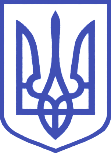 Комітет з питань організації державної влади, місцевого самоврядування,
 регіонального розвитку та містобудування01008, м.Київ-8, вул. М. Грушевського, 5, тел./факс: 255-32-05, 255-20-75    Верховна Рада УкраїниВ И С Н О В О К 